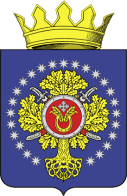 УРЮПИНСКИЙ МУНИЦИПАЛЬНЫЙ РАЙОНВОЛГОГРАДСКОЙ ОБЛАСТИУРЮПИНСКАЯ  РАЙОННАЯ  ДУМАР  Е  Ш  Е  Н  И  Е 29 июля 2022 года	                  № 21/415О внесении изменений в Прогнозный план приватизации муниципального имущества Урюпинского муниципального района на 2022 год, утвержденный решением Урюпинской районной Думы от 08 декабря 2021 года № 17/277Рассмотрев обращение главы Урюпинского муниципального района о внесении изменений в Прогнозный план приватизации муниципального имущества Урюпинского муниципального района на 2022 год, утвержденный решением Урюпинской районной Думы от 08 декабря 2021 года № 17/277, Урюпинская районная Дума РЕШИЛА:1. Внести в раздел 2 «Перечень муниципального имущества Урюпинского муниципального района, предлагаемого к приватизации в 2021 году» Прогнозного плана приватизации муниципального имущества Урюпинского муниципального района на 2022 год, утвержденного решением Урюпинской районной Думы от 08 декабря 2021 года N 17/277, следующее изменение:Дополнить подраздел 2.1 «Объекты недвижимости» строками 5, 6 следующего содержания:2. Настоящее решение вступает в силу со дня его опубликования в информационном бюллетене администрации Урюпинского муниципального района «Районные ведомости».3. Направить настоящее решение главе Урюпинского муниципального района для подписания и опубликования в установленном порядке.              Председатель                                                     ГлаваУрюпинской районной Думы         Урюпинского муниципального района                  Т.Е. Матыкина                                                  А.Ю. Максимов5Нежилое здание, 1952 год постройки, общая площадь 521,0 кв.м. Волгоградская обл., Урюпинский р-н,         х. Серковский, ул. Школьная, д. 7свободно6Здание котельной, 1952 год постройки, общая площадь 30,5 кв.м., Волгоградская обл., Урюпинский р-н,      х. Серковский, ул. Школьная, д. 7свободно